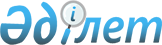 О назначении Трумова С. У. акимом Мангистауской областиУказ Президента Республики Казахстан от 13 июня 2019 года № 10
      Назначить Трумова Серикбая Утелгеновича акимом Мангистауской области.   
					© 2012. РГП на ПХВ «Институт законодательства и правовой информации Республики Казахстан» Министерства юстиции Республики Казахстан
				
      Президент        
Республики Казахстан

К. ТОКАЕВ      
